ＥＳＤＧｓ通信　136号　中野本郷小学校研究紀要の掲載等について　手島利夫皆様、お世話になっております。今回は東京の中野区立中野本郷小学校で12月3日に行われた研究発表会への道程と研究紀要の紹介をいたします。　人にも自然にもやさしい児童の育成～　持続可能な地域社会の構築を目指すカリキュラム・マネジメント　～という研究主題で、令和元・２・3年度　中野区教育委員会「学校教育向上事業」研究指定校としての発表会が行われました。　まず、研究紀要をご覧ください◆　2021年12月 22日 【ＥＳＤＧｓ通信136号「中野本郷小学校研究紀要」．docx】　知人のご紹介で、中野本郷小学校に伺うことになったのは令和2年3月頃で、研究発表に向けてどのように進めたらよいのかというご相談からのスタートでした。　初日には、「学習指導要領の全面実施に向け、学校の取り組むべきこと」「主体的・対話的な授業づくり」についての2部構成で、ＥＳＤと学校教育についてのお話から始めました。　9月以降から、授業研究を通じて・「温暖化と海面上昇における問題意識のもたせ方と、ＥＳＤの校風をつくる教育課程について」・「2年生の生活科の授業・つくってためして」を通じて、自ら考え実践する指導の進め方・「消防」の指導を事例に学びに火をつける単元構成のつくり方などのお話を重ねてきました。　令和3年度の入ってからは、全学年の授業研究を通じて、・指導案・指導計画のサンプルや授業の進め方についての具体例をお示ししたり、・学習問題づくりの過程やその構造について話したり、・教師の指導力における3段階のレベルについて語り「知識を伝える教師から、学習をデザインする教師になろうね」と語りかけたり、・教科学習から総合への発展のさせ方についての例示をしたり、・学区域の何をどう見せるのか、中野本郷小での教材化の具体的な進め方の例示・「中野本郷小学校における地域の歴史学習へのいざない『青梅街道や中野坂上』に隠された秘密」　手島プレゼン（私も中野本郷小の一員のつもりで地域学習について考え、教材を作ってみました。）◆　2021年12月 22日 【中野本郷・地域の歴史学習へのいざない「青梅街道や中野坂上」編】　手島プレゼン．.pptx】　9月までに全学年の授業を拝見しましたが、研究発表会に向けた準備として大丈夫なのだろうかと、心配は尽きませんでした。紀要や発表のご準備もさることながら、まだ旧来の授業観から抜けきれない事例も見受けられていたからです。　それがどうでしょう！12月3日の研究発表会では、全学級に地域や関係機関のゲスト・ティーチャーが招かれ、単元の展開に沿った活躍をされているばかりでなく、子どもさん方が、楽しそうにしかも食いつくように学びを創っているのでした。　この3か月の間に先生方は見事な変身を遂げられて、素敵なＥＳＤティーチャーとして授業されていたのです。そればかりではありません。研究紀要は、中野本郷小学校では、研究主題に向かってどのように考え、どのように取り組み、各学年としてどのような指導計画をもってどのような授業を進めてきたのかが見事に伝わってくるものとなっていました。ＳＤＧｓ実践表だけでなく、ＳＤＧｓおすすめ図書リストまでついていて、なかなか、いい感じです。　また各学年の取組の単元展開例の中には、ＱＲコードが１つ入っていて、そこから指導案も見ることができるのです。研究の全体とその中身については、皆様からのご助言をいただき、カリキュラムに磨きがかかるといいなと思います。　私も研究を同行させていただいた一員として、このようなカリキュラムを編成した中野本郷小学校の姿、先生方の飛躍的な成長と、子どもたちの学ぶ意欲に満ちた姿を、心からうれしく、また誇らしくも思いました。だからこそ、当日参加された多くの皆様に向かって、「私たちの創るべき学校教育の方向性は、これですよ！」「皆さんの学校は明治から昭和までの旧時代の流れをひきずっていませんか。」という気持ちをもってお話することができたように思うのです。　同校の柳沢晶子校長先生はじめ教職員の皆様のたゆまぬご研鑽に拍手を送るとともに、温かなご指導を続けてくださった中野区教育委員会の皆様に感謝しております。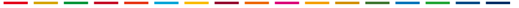 ＥＳＤＧｓ通信やその内容等にご指導・ご助言等いただける際には、こちらまでお願いいたします。「ＥＳＤ・ＳＤＧｓ推進研究室」　手島利夫URL=https://www.esd-tejima.com/　　 　　　　　　事務所：〒130-0025　東京都墨田区千歳１－５－１０　　　　　　　　 ☏＝  03-3633-1639　 090-9399-0891　　　           Ｍａｉｌ＝contact@esdtejima.com